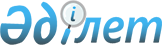 О внесении изменений в решение Карасайского районного маслихата от 31 декабря 2021 года № 15-3 "О бюджетах города, сельских округов Карасайского района на 2022-2024 годы"Решение Карасайского районного маслихата Алматинской области от 19 мая 2022 года № 20-3
      Карасайский районный маслихат РЕШИЛ:
      1. Внести в решение Карасайского районного маслихата "О бюджетах города, сельских округов Карасайского района на 2022-2024 годы" от 31 декабря 2021 года № 15-3 следующие изменения:
      пункты 1, 2, 3, 4, 5, 6, 7, 8, 9, 10, 11 указанного решения изложить в новой редакции:
       "1. Утвердить бюджет города Каскелен Карасайского района на 2022-2024 годы согласно приложениям 1, 2, 3 к настоящему решению соответственно, в том числе на 2022 год в следующих объемах:
      1) доходы 1 205 315 тысяч тенге, в том числе:
      налоговые поступления 936 806 тысяч тенге;
      неналоговые поступления 0 тенге;
      поступления от продажи основного капитала 0 тенге;
      поступления трансфертов 268 509 тысяч тенге;
      2) затраты 1 257 628 тысяч тенге;
      3) чистое бюджетное кредитование 0 тенге:
      бюджетные кредиты 0 тенге;
      погашение бюджетных кредитов 0 тенге;
      4) сальдо по операциям с финансовыми активами 0 тенге, в том числе:
      приобретение финансовых активов 0 тенге;
      поступления от продажи финансовых активов государства 0 тенге; 
      5) дефицит (профицит) бюджета (-) 52 313 тысяч тенге;
      6) финансирование дефицита (использование профицита) бюджета 52 313 тысяч тенге, в том числе:
      поступление займов 0 тенге;
      погашение займов 0 тенге;
      используемые остатки бюджетных средств 52 313 тысяч тенге.";
      "2. Утвердить бюджет Жамбылского сельского округа Карасайского района на 2022-2024 годы согласно приложениям 4, 5, 6 к настоящему решению соответственно, в том числе на 2022 год в следующих объемах:
      1) доходы 124 829 тысяч тенге, в том числе:
      налоговые поступления 90 225 тысяч тенге;
      неналоговые поступления 0 тенге;
      поступления от продажи основного капитала 0 тенге;
      поступления трансфертов 34 604 тысячи тенге;
      2) затраты 131 030 тысяч тенге;
      3) чистое бюджетное кредитование 0 тенге:
      бюджетные кредиты 0 тенге;
      погашение бюджетных кредитов 0 тенге;
      4) сальдо по операциям с финансовыми активами 0 тенге, в том числе:
      приобретение финансовых активов 0 тенге;
      поступления от продажи финансовых активов государства 0 тенге; 
      5) дефицит (профицит) бюджета (-) 6 201 тысяча тенге;
      6) финансирование дефицита (использование профицита) бюджета 6 201 тысяча тенге, в том числе:
      поступление займов 0 тенге;
      погашение займов 0 тенге;
      используемые остатки бюджетных средств 6 201 тысяча тенге.";
      "3. Утвердить бюджет Елтайского сельского округа Карасайского района на 2022-2024 годы согласно приложениям 7, 8, 9 к настоящему решению соответственно, в том числе на 2022 год в следующих объемах:
      1) доходы 265 165 тысяч тенге, в том числе:
      налоговые поступления 129 485 тысяч тенге;
      неналоговые поступления 0 тенге;
      поступления от подажи основного капитала 0 тенге;
      поступления трансфертов 135 680 тысяч тенге;
      2) затраты 270 976 тысяч тенге;
      3) чистое бюджетное кредитование 0 тенге:
      бюджетные кредиты 0 тенге;
      погашение бюджетных кредитов 0 тенге;
      4) сальдо по операциям с финансовыми активами 0 тенге, в том числе:
      приобретение финансовых активов 0 тенге;
      поступления от продажи финансовых активов государства 0 тенге; 
      5) дефицит (профицит) бюджета (-) 5 811 тысяч тенге;
      6) финансирование дефицита (использование профицита) бюджета 5 811 тысяч тенге, в тои числе:
      поступление займов 0 тенге;
      погашение займов 0 тенге;
      используемые остатки бюджетных средств 5 811 тысяч тенге.";
      "4. Утвердить бюджет сельского округа Жибек жолы Карасайского района на 2022-2024 годы согласно приложениям 10, 11, 12 к настоящему решению соответственно, в том числе на 2022 год в следующих объемах:
      1) доходы 241 122 тысячи тенге, в том числе:
      налоговые поступления 158 437 тысяч тенге;
      неналоговые поступления 0 тенге;
      поступления от продажи основного капитала 0 тенге;
      поступления трансфертов 82 685 тысяч тенге;
      2) затраты 242 169 тысяч тенге;
      3) чистое бюджетное кредитование 0 тенге:
      бюджетные кредиты 0 тенге;
      погашение бюджетных кредитов 0 тенге ;
      4) сальдо по операциям с финансовыми активами 0 тенге, в том числе:
      приобретение финансовых активов 0 тенге;
      поступления от продажи финансовых активов государства 0 тенге; 
      5) дефицит (профицит) бюджета (-) 1 047 тысяч тенге;
      6) финансирование дефицита (использование профицита) бюджета 1 047 тысяч тенге, в том числе:
      поступление займов 0 тенге;
      погашение займов 0 тенге;
      используемые остатки бюджетных средств 1 047 тысяч тенге.";
      "5. Утвердить бюджет Райымбекского сельского округа Карасайского района на 2022-2024 годы согласно приложениям 13, 14, 15 к настоящему решению соответственно, в том числе на 2022 год в следующих объемах:
      1) доходы 427 077 тысяч тенге, в том числе:
      налоговые поступления 361 620 тысяч тенге;
      неналоговые поступления 0 тенге;
      поступления от продажи основного капитала 0 тенге;
      поступления трансфертов 65 457 тысяч тенге;
      2) затраты 460 664 тысячи тенге;
      3) чистое бюджетное кредитование 0 тенге:
      бюджетные кредиты 0 тенге;
      погашение бюджетных кредитов 0 тенге; 
      4) сальдо по операциям с финансовыми активами 0 тенге, в том числе:
      приобретение финансовых активов 0 тенге;
      поступления от продажи финансовых активов государства 0 тенге; 
      5) дефицит (профицит) бюджета (-) 33 587 тысяч тенге;
      6) финансирование дефицита (использование профицита) бюджета 33 587 тысяч тенге, в том числе:
      поступление займов 0 тенге;
      погашение займов 0 тенге;
      используемые остатки бюджетных средств 33 587 тысяч тенге.";
      "6. Утвердить бюджет Первомайского сельского округа Карасайского района на 2022-2024 годы согласно приложениям 16, 17, 18 к настоящему решению соответственно, в том числе на 2022 год в следующих объемах:
      1) доходы 84 971 тысяча тенге, в том числе:
      налоговые поступления 39 734 тысячи тенге;
      неналоговые поступления 0 тенге;
      поступления от продажи основного капитала 0 тенге;
      поступления трансфертов 45 237 тысяч тенге;
      2) затраты 84 976 тысяч тенге;
      3) чистое бюджетное кредитование 0 тенге:
      бюджетные кредиты 0 тенге;
      погашение бюджетных кредитов 0 тенге; 
      4) сальдо по операциям с финансовыми активами 0 тенге, в том числе:
      приобретение финансовых активов 0 тенге;
      поступления от продажи финансовых активов государства 0 тенге; 
      5) дефицит (профицит) бюджета (-) 5 тысяч тенге;
      6) финансирование дефицита (использование профицита) бюджета 5 тысяч тенге, в том числе:
      поступление займов 0 тенге;
      погашение займов 0 тенге;
      используемые остатки бюджетных средств 5 тысяч тенге.";
      "7. Утвердить бюджет Жандосовского сельского округа Карасайского района на 2022-2024 годы согласно приложениям 19, 20, 21 к настоящему решению соответственно, в том числе на 2022 год в следующих объемах:
      1) доходы 117 590 тысяч тенге, в том числе:
      налоговые поступления 74 648 тысяч тенге;
      неналоговые поступления 0 тенге;
      поступления от продажи основного капитала 0 тенге;
      поступления трансфертов 42 942 тысячи тенге;
      2) затраты 122 327 тысяч тенге;
      3) чистое бюджетное кредитование 0 тенге:
      бюджетные кредиты 0 тенге;
      погашение бюджетных кредитов 0 тенге;
      4) сальдо по операциям с финансовыми активами 0 тенге, в том числе:
      приобретение финансовых активов 0 тенге;
      поступления от продажи финансовых активов государства 0 тенге; 
      5) дефицит (профицит) бюджета (-) 4 737 тысяч тенге;
      6) финансирование дефицита (использование профицита) бюджета 4 737 тысяч тенге, в том числе:
      поступление займов 0 тенге;
      погашение займов 0 тенге;
      используемые остатки бюджетных средств 4 737 тысяч тенге.";
      "8. Утвердить бюджет Умтылского сельского округа Карасайского района на 2022-2024 годы согласно приложениям 22, 23, 24 к настоящему решению соответственно, в том числе на 2022 год в следующих объемах:
      1) доходы 214 892 тысячи тенге, в том числе:
      налоговые поступления 163 983 тысячи тенге;
      неналоговые поступления 0 тенге;
      поступление от продажи основного капитала 0 тенге;
      поступления трансфертов 50 909 тысяч тенге;
      2) затраты 229 401 тысяча тенге;
      3) чистое бюджетное кредитование 0 тенге:
      бюджетные кредиты 0 тенге;
      погашение бюджетных кредитов 0 тенге;
      4) сальдо по операциям с финансовыми активами 0 тенге, в том числе:
      приобретение финансовых активов 0 тенге;
      поступления от продажи финансовых активов государства 0 тенге; 
      5) дефицит (профицит) бюджета (-) 14 509 тысяч тенге;
      6) финансирование дефицита (использование профицита) бюджета 14 509 тысяч тенге, в том числе:
      поступление займов 0 тенге;
      погашение займов 0 тенге;
      используемые остатки бюджетных средств 14 509 тысяч тенге.";
      "9. Утвердить бюджет Шамалганского сельского округа Карасайского района на 2022-2024 годы согласно приложениям 25, 26, 27 к настоящему решению соответственно, в том числе на 2022 год в следующих объемах:
      1) доходы 339 517 тысяч тенге, в том числе:
      налоговые поступления 209 683 тысячи тенге;
      неналоговые поступления 0 тенге;
      поступления от продажи основного капитала 0 тенге;
      поступления трансфертов 129 834 тысячи тенге;
      2) затраты 350 227 тысяч тенге;
      3) чистое бюджетное кредитование 0 тенге:
      бюджетные кредиты 0 тенге;
      погашение бюджетных кредитов 0 тенге; 
      4) сальдо по операциям с финансовыми активами 0 тенге, в том числе:
      приобретение финансовых активов 0 тенге;
      поступления от продажи финансовых активов государства 0 тенге; 
      5) дефицит (профицит) бюджета (-) 10 710 тысяч тенге;
      6) финансирование дефицита (использование профицита) бюджета 10 710 тысяч тенге, в том числе:
      поступление займов 0 тенге;
      погашение займов 0 тенге;
      используемые остатки бюджетных средств 10 710 тысяч тенге.";
      "10. Утвердить бюджет Иргелинского сельского округа Карасайского района на 2022-2024 годы согласно приложениям 28, 29, 30 к настоящему решению соответственно, в том числе на 2022 год в следующих объемах:
      1) доходы 341 970 тысяч тенге, в том числе:
      налоговые поступления 271 629 тысяч тенге;
      неналоговые поступление 0 тенге;
      поступления от продажи основного капитала 0 тенге;
      поступления трансфертов 70 341 тысяча тенге;
      2) затраты 363 775 тысяч тенге;
      3) чистое бюджетное кредитование 0 тенге:
      бюджетные кредиты 0 тенге;
      погашение бюджетных кредитов 0 тенге;
      4) сальдо по операциям с финансовыми активами 0 тенге, в том числе:
      приобретение финансовых активов 0 тенге;
      поступления от продажи финансовых активов государства 0 тенге; 
      5) дефицит (профицит) бюджета (-) 21 805 тысяч тенге;
      6) финансирование дефицита (использование профицита) бюджета 21 805 тысяч тенге, в том числе:
      поступление займов 0 тенге;
      погашение займов 0 тенге;
      используемые остатки бюджетных средств 21 805 тысяч тенге.";
      "11. Утвердить бюджет Айтейского сельского округа Карасайского района на 2022-2024 годы согласно приложениям 31, 32, 33 к настоящему решению соответственно, в том числе на 2022 год в следующих объемах:
      1) доходы 137 353 тысячи тенге, в том числе:
      налоговые поступления 55 010 тысяч тенге;
      неналоговые поступления 0 тенге;
      поступления от продажи основного капитала 0 тенге;
      поступления трансфертов 82 343 тысячи тенге;
      2) затраты 145 258 тысяч тенге;
      3) чистое бюджетное кредитование 0 тенге:
      бюджетные кредиты 0 тенге;
      погашение бюджетных кредитов 0 тенге;
      4) сальдо по операциям с финансовыми активами 0 тенге, в том числе:
      приобретение финансовых активов 0 тенге;
      поступления от продажи финансовых активов государства 0 тенге; 
      5) дефицит (профицит) бюджета (-) 7 905 тысяч тенге;
      6) финансирование дефицита (использование профицита) бюджета 7 905 тысяч тенге, в том числе:
      поступление займов 0 тенге;
      погашение займов 0 тенге;
      используемые остатки бюджетных средств 7 905 тысяч тенге.";
      2. Приложение 1, 4, 7, 10, 13, 16, 19, 22, 25, 28, 31 к указанному решению изложить в новой редакции согласно приложениям 1, 2, 3, 4, 5, 6, 7, 8, 9, 10, 11 к настоящему решению соответственно.
      3. Настоящее решение вводится в действие с 1 января 2022 года. Бюджет города Каскелен на 2022 год Бюджет Жамбылского сельского округа на 2022 год Бюджет Елтайского сельского округа на 2022 год Бюджет сельского округа Жибек жолы на 2022 год Бюджет Райымбекского сельского округа на 2022 год Бюджет Первомайского сельского округа на 2022 год Бюджет Жандосовского сельского округа на 2022 год Бюджет Умтылского сельского округа на 2022 год Бюджет Шамалганского сельского округа на 2022 год Бюджет Иргелинского сельского округа на 2022 год Бюджет Айтейского сельского округа на 2022 год
					© 2012. РГП на ПХВ «Институт законодательства и правовой информации Республики Казахстан» Министерства юстиции Республики Казахстан
				
      Секретарь Карасайского районного маслихата 

 Б. Айнабеков
Приложение 1 к решению Карасайского районного маслихата от 19 мая 2022 года № 20-3Приложение 1 к решению Карасайского районного маслихата от 31 декабря 2021 года № 15-3
Категория 
Категория 
Категория 
Категория 
Сумма
Класс
Класс
Класс
(тысяч тенге)
Подкласс Наименование
Подкласс Наименование
І. Доходы
1 205 315 
1
Налоговые поступления
936 806
01
Подоходный налог
322 966
2
Индивидуальный подоходный налог
322 966
04
Hалоги на собственность
599 236
1
Hалоги на имущество
46 952
3
Земельный налог
40 052
4
Hалог на транспортные средства
512 232
05
Внутренние налоги на товары, работы и услуги
14 604
4
Сборы за ведение предпринимательской и профессиональной деятельности
14 604
2
Неналоговые поступления
0
3
Поступления от продажи основного капитала
0
4
Поступления трансфертов 
268 509
02
Трансферты из вышестоящих органов государственного управления
268 509
3
Трансферты из районного (города областного значения) бюджета
268 509
Функциональная группа
Функциональная группа
Функциональная группа
Функциональная группа
Функциональная группа
Сумма
 Функциональная подгруппа
 Функциональная подгруппа
 Функциональная подгруппа
 Функциональная подгруппа
(тысяч тенге)
Администратор бюджетных программ
Администратор бюджетных программ
Администратор бюджетных программ
Программа Наименование
Программа Наименование
ІІ. Затраты
1 257 628
01
Государственные услуги общего характера
76 169
1
Представительные, исполнительные и другие органы, выполняющие общие функции государственного управления
76 169
124
Аппарат акима города районного значения, села, поселка, сельского округа
76 169
001
Услуги по обеспечению деятельности акима города районного значения, села, поселка, сельского округа
68 969
022
Капитальные расходы государственного органа
7 200
07
Жилищно-коммунальное хозяйство
351 779
3
Благоустройство населенных пунктов
351 779
124
Аппарат акима города районного значения, села, поселка, сельского округа
351 779
008
Освещение улиц в населенных пунктах
70 867
009
Обеспечение санитарии населенных пунктов
95 245
010
Содержание мест захоронений и погребение безродных
5 879
011
Благоустройство и озеленение населенных пунктов
179 788
15
Трансферты
829 680
1
Трансферты
829 680
124
Аппарат акима города районного значения, села, поселка, сельского округа
829 680
043
Бюджетные изъятия
819 677
048
Возврат неиспользованных (недоиспользованных) целевых трансфертов
3
051
Целевые текущие трансферты из нижестоящего бюджета на компенсацию потерь вышестоящего бюджета в связи с изменением законодательства
10 000
 III. Чистое бюджетное кредитование
0
Бюджетные кредиты 
0
Категория 
Категория 
Категория 
Категория 
 Сумма
Класс 
Класс 
Класс 
(тысяч тенге)
Подкласс Наименование
Погашение бюджетных кредитов
0
5
Погашение бюджетных кредитов
0
01
Погашение бюджетных кредитов
0
1
Погашение бюджетных кредитов, выданных из государственного бюджета
0
Функциональная группа
Функциональная группа
Функциональная группа
Функциональная группа
Сумма
Функциональная подгруппа
Функциональная подгруппа
Функциональная подгруппа
(тысяч тенге)
Администратор бюджетных программ
Администратор бюджетных программ
Администратор бюджетных программ
Программа Наименование
Программа Наименование
IV. Сальдо по операциям с финансовыми активами
0
Категория 
Категория 
Категория 
 Сумма
Класс 
Класс 
(тысяч тенге)
Подкласс Наименование
Поступления от продажи финансовых активов государства
0
 Категория 
 Категория 
 Категория 
 Категория 
 Категория 
Сумма
Класс
Класс
Класс
Класс
(тысяч тенге)
Подкласс Наименование
Подкласс Наименование
Подкласс Наименование
V. Дефицит (профицит) бюджета
-52 313
VI. Финансирование дефицита (использования профицита) бюджета
52 313
8
Используемые остатки бюджетных средств
52 313
01
Остатки бюджетных средств
52 313
1
Свободные остатки бюджетных средств
52 313
01
Свободные остатки бюджетных средств
52 313
Функциональная группа
Функциональная группа
Функциональная группа
Функциональная группа
Функциональная группа
Сумма
Функциональная подгруппа
Функциональная подгруппа
Функциональная подгруппа
Функциональная подгруппа
(тысяч тенге) 
Администратор бюджетных программ
Администратор бюджетных программ
Администратор бюджетных программ
Программа Наименование
Погашение займов
0
16
Погашение займов
0
1
Погашение займов
0
452
Отдел финансов района (города областного значения)
0
008
Погашение долга местного исполнительного органа перед вышестоящим бюджетом
0Приложение 2 к решению Карасайского районного маслихата от 19 мая 2022 года № 20-3Приложение 4 к решению Карасайского районного маслихата от 31 декабря 2021 года № 15-3
Категория 
Категория 
Категория 
Категория 
 Сумма
Класс 
Класс 
Класс 
(тысяч тенге)
Подкласс Наименование
Подкласс Наименование
І. Доходы
124 829
1
Налоговые поступления
90 225
01
Подоходный налог
11 742
2
Индивидуальный подоходный налог
11 742
04
Hалоги на собственность
76 956
1
Hалоги на имущество
4 678
3
Земельный налог
1 992
4
Hалог на транспортные средства
70 286
05
Внутренние налоги на товары, работы и услуги
1 527
4
Сборы за ведение предпринимательской и профессиональной деятельности
1 527
2
Неналоговые поступления
0
3
Поступления от продажи основного капитала
0
4 
Поступления трансфертов 
34 604
02
Трансферты из вышестоящих органов государственного управления
34 604
3
Трансферты из районного (города областного значения) бюджета
34 604
Функциональная группа
Функциональная группа
Функциональная группа
Функциональная группа
Функциональная группа
 Сумма
Функциональная подгруппа
Функциональная подгруппа
Функциональная подгруппа
Функциональная подгруппа
(тысяч тенге)
Администратор бюджетных программ
Администратор бюджетных программ
Администратор бюджетных программ
Программа Наименование
Программа Наименование
ІІ. Затраты
131 030
01
Государственные услуги общего характера
54 215
1
Представительные, исполнительные и другие органы, выполняющие общие функции государственного управления
54 215
124
Аппарат акима города районного значения, села, поселка, сельского округа
54 215
001
Услуги по обеспечению деятельности акима города районного значения, села, поселка, сельского округа
53 515
022
Капитальные расходы государственного органа
700
07
Жилищно-коммунальное хозяйство
23 260
3
Благоустройство населенных пунктов
23 260
124
Аппарат акима города районного значения, села, поселка, сельского округа
23 260
008
Освещение улиц в населенных пунктах
4 560
009
Обеспечение санитарии населенных пунктов
6 000
011
Благоустройство и озеленение населенных пунктов
12 700
13
Прочие 
15 001
9
Прочие 
15 001
124
Аппарат акима города районного значения, села, поселка, сельского округа
15 001
040
Реализация мероприятий для решения вопросов обустройства населенных пунктов в реализацию мер по содействию экономическому развитию регионов в рамках Государственной
программы развития регионов до 2025 года
15 001
15
Трансферты
38 554
1
Трансферты
38 554
124
Аппарат акима города районного значения, села, поселка, сельского округа
38 554
043
Бюджетные изъятия
31 553
048
Возврат неиспользованных (недоиспользованных) целевых трансфертов
1
051
Целевые текущие трансферты из нижестоящего бюджета на компенсацию потерь вышестоящего бюджета в связи с изменением законодательства
7 000
 III. Чистое бюджетное кредитование
0
Бюджетные кредиты 
0
Категория 
Категория 
Категория 
Категория 
 Сумма
Класс 
Класс 
Класс 
(тысяч тенге)
Подкласс Наименование
Погашение бюджетных кредитов
0
5
Погашение бюджетных кредитов
0
01
Погашение бюджетных кредитов
0
1
Погашение бюджетных кредитов, выданных из государственного бюджета
0
Функциональная группа
Функциональная группа
Функциональная группа
Функциональная группа
Сумма
Функциональная подгруппа
Функциональная подгруппа
Функциональная подгруппа
(тысяч тенге)
Администратор бюджетных программ
Администратор бюджетных программ
Администратор бюджетных программ
Программа Наименование
Программа Наименование
IV. Сальдо по операциям с финансовыми активами
0
Категория 
Категория 
Категория 
 Сумма
Класс 
Класс 
(тысяч тенге)
Подкласс Наименование
Поступления от продажи финансовых активов государства
0
 Категория 
 Категория 
 Категория 
 Категория 
 Категория 
Сумма
Класс
Класс
Класс
Класс
(тысяч тенге)
Подкласс Наименование
Подкласс Наименование
Подкласс Наименование
V. Дефицит (профицит) бюджета
-6 201
VI. Финансирование дефицита (использования профицита) бюджета
6 201
8
Используемые остатки бюджетных средств
6 201
01
Остатки бюджетных средств
6 201
1
Свободные остатки бюджетных средств
6 201
01
Свободные остатки бюджетных средств
6 201
Функциональная группа
Функциональная группа
Функциональная группа
Функциональная группа
Функциональная группа
Сумма
Функциональная подгруппа
Функциональная подгруппа
Функциональная подгруппа
Функциональная подгруппа
(тысяч тенге) 
Администратор бюджетных программ
Администратор бюджетных программ
Администратор бюджетных программ
Программа Наименование
Погашение займов
0
16
Погашение займов
0
1
Погашение займов
0
452
Отдел финансов района (города областного значения)
0
008
Погашение долга местного исполнительного органа перед вышестоящим бюджетом
0Приложение 3 к решению Карасайского районного маслихата от 19 мая 2022 года № 20-3Приложение 7 к решению Карасайского районного маслихата от 31 декабря 2021 года № 15-3
Категория 
Категория 
Категория 
Категория 
 Сумма
Класс 
Класс 
Класс 
(тысяч тенге)
Подкласс Наименование
Подкласс Наименование
І. Доходы
265 165
1
Налоговые поступления
129 485
01
Подоходный налог
15 518
2
Индивидуальный подоходный налог
15 518
04
Hалоги на собственность
107 295
1
Hалоги на имущество
7 235
3
Земельный налог
8 875
4
Hалог на транспортные средства
91 185
05
Внутренние налоги на товары, работы и услуги
6 672
4
Сборы за ведение предпринимательской и профессиональной деятельности
6 672
2
Неналоговые поступления
0
3
Поступления от продажи основного капитала
0
4
Поступления трансфертов 
135 680
02
Трансферты из вышестоящих органов государственного управления
135 680
3
Трансферты из районного (города областного значения) бюджета
135 680
Функциональная группа
Функциональная группа
Функциональная группа
Функциональная группа
Функциональная группа
Сумма
Функциональная подгруппа
Функциональная подгруппа
Функциональная подгруппа
Функциональная подгруппа
(тысяч тенге)
Администратор бюджетных программ
Администратор бюджетных программ
Администратор бюджетных программ
Программа Наименование
Программа Наименование
ІІ. Затраты
270 976
01
Государственные услуги общего характера
66 673
1
Представительные, исполнительные и другие органы, выполняющие общие функции государственного управления
66 673
124
Аппарат акима города районного значения, села, поселка, сельского округа
66 673
001
Услуги по обеспечению деятельности акима города районного значения, села, поселка, сельского округа
57 473
022
Капитальные расходы государственного органа
9 200
07
Жилищно-коммунальное хозяйство
116 900
3
Благоустройство населенных пунктов
116 900
124
Аппарат акима города районного значения, села, поселка, сельского округа
116 900
008
Освещение улиц в населенных пунктах
71 550
009
Обеспечение санитарии населенных пунктов
10 500
011
Благоустройство и озеленение населенных пунктов
34 850
12
Транспорт и коммуникации
7 000
1
Автомобильный транспорт
7 000
124
Аппарат акима города районного значения, села, поселка, сельского округа 
7 000
013
Обеспечение функционирования автомобильных дорог в городах районного значения, селах, поселках, сельских округов
7 000
13
Прочие 
15 861
9
Прочие 
15 861
124
Аппарат акима города районного значения, села, поселка, сельского округа
15 861
040
Реализация мероприятий для решения вопросов обустройства населенных пунктов в реализацию мер по содействию экономическому развитию регионов в рамках Государственной
программы развития регионов до 2025 года
15 861
15
Трансферты
64 542
1
Трансферты
64 542
124
Аппарат акима города районного значения, села, поселка, сельского округа
64 542
043
Бюджетные изъятия
51 531
048
Возврат неиспользованных (недоиспользованных) целевых трансфертов
11
051
Целевые текущие трансферты из нижестоящего бюджета на компенсацию потерь вышестоящего бюджета в связи с изменением законодательства
13 000
 III. Чистое бюджетное кредитование
0
Бюджетные кредиты 
0
Категория 
Категория 
Категория 
Категория 
 Сумма
Класс 
Класс 
Класс 
(тысяч тенге)
Подкласс Наименование
Погашение бюджетных кредитов
0
5
Погашение бюджетных кредитов
0
01
Погашение бюджетных кредитов
0
1
Погашение бюджетных кредитов, выданных из государственного бюджета
0
Функциональная группа
Функциональная группа
Функциональная группа
Функциональная группа
Сумма
Функциональная подгруппа
Функциональная подгруппа
Функциональная подгруппа
(тысяч тенге)
Администратор бюджетных программ
Администратор бюджетных программ
Администратор бюджетных программ
Программа Наименование
Программа Наименование
IV. Сальдо по операциям с финансовыми активами
0
Категория 
Категория 
Категория 
 Сумма
Класс 
Класс 
(тысяч тенге)
Подкласс Наименование
Поступления от продажи финансовых активов государства
0
 Категория 
 Категория 
 Категория 
 Категория 
 Категория 
Сумма
Класс
Класс
Класс
Класс
(тысяч тенге)
Подкласс Наименование
Подкласс Наименование
Подкласс Наименование
V. Дефицит (профицит) бюджета
-5 811
VI. Финансирование дефицита (использования профицита) бюджета
5 811
8
Используемые остатки бюджетных средств
5 811
01
Остатки бюджетных средств
5 811
1
Свободные остатки бюджетных средств
5 811
01
Свободные остатки бюджетных средств
5 811
Функциональная группа
Функциональная группа
Функциональная группа
Функциональная группа
Функциональная группа
Сумма
Функциональная подгруппа
Функциональная подгруппа
Функциональная подгруппа
Функциональная подгруппа
(тысяч тенге) 
Администратор бюджетных программ
Администратор бюджетных программ
Администратор бюджетных программ
Программа Наименование
Погашение займов
0
16
Погашение займов
0
1
Погашение займов
0
452
Отдел финансов района (города областного значения)
0
008
Погашение долга местного исполнительного органа перед вышестоящим бюджетом
0Приложение 4 к решению Карасайского районного маслихата от 19 мая 2022 года № 20-3Приложение 10 к решению Карасайского районного маслихата от 31 декабря 2021 года № 15-3
Категория 
Категория 
Категория 
Категория 
 Сумма
Класс 
Класс 
Класс 
(тысяч тенге)
Подкласс Наименование
Подкласс Наименование
І. Доходы
241 122
1
Налоговые поступления
158 437
01
Подоходный налог
32 447
2
Индивидуальный подоходный налог
32 447
04
Hалоги на собственность
124 106
1
Hалоги на имущество
10 425
3
Земельный налог
4 544
4
Hалог на транспортные средства
109 137
05
Внутренние налоги на товары, работы и услуги
1 884
4
Сборы за ведение предпринимательской и профессиональной деятельности
1 884
2
Неналоговые поступления
0
3
Поступления от продажи основного капитала
0
4
Поступления трансфертов 
82 685
02
Трансферты из вышестоящих органов государственного управления
82 685
3
Трансферты из районного (города областного значения) бюджета
82 685
Функциональная группа
Функциональная группа
Функциональная группа
Функциональная группа
Функциональная группа
Сумма
Функциональная подгруппа
Функциональная подгруппа
Функциональная подгруппа
Функциональная подгруппа
 (тысяч тенге)
Администратор бюджетных программ
Администратор бюджетных программ
Администратор бюджетных программ
Программа Наименование
Программа Наименование
ІІ. Затраты
242 169
01
Государственные услуги общего характера
74 428
1
Представительные, исполнительные и другие органы, выполняющие общие функции государственного управления
74 428
124
Аппарат акима города районного значения, села, поселка, сельского округа
74 428
001
Услуги по обеспечению деятельности акима города районного значения, села, поселка, сельского округа
73 728
022
Капитальные расходы государственного органа
700
07
Жилищно-коммунальное хозяйство
42 880
3
Благоустройство населенных пунктов
42 880
124
Аппарат акима города районного значения, села, поселка, сельского округа
42 880
008
Освещение улиц в населенных пунктах
13 970
009
Обеспечение санитарии населенных пунктов
8 500
011
Благоустройство и озеленение населенных пунктов
20 410
13
Прочие 
38 975
9
Прочие 
38 975
124
Аппарат акима города районного значения, села, поселка, сельского округа
38 975
040
Реализация мероприятий для решения вопросов обустройства населенных пунктов в реализацию мер по содействию экономическому развитию регионов в рамках Государственной
программы развития регионов до 2025 года
38 975
15
Трансферты
85 886
1
Трансферты
85 886
124
Аппарат акима города районного значения, села, поселка, сельского округа
85 886
043
Бюджетные изъятия
72 819
048
Возврат неиспользованных (недоиспользованных) целевых трансфертов
67
051
Целевые текущие трансферты из нижестоящего бюджета на компенсацию потерь вышестоящего бюджета в связи с изменением законодательства
13 000
 III. Чистое бюджетное кредитование
0
Бюджетные кредиты 
0
Категория 
Категория 
Категория 
Категория 
 Сумма
Класс 
Класс 
Класс 
(тысяч тенге)
Подкласс Наименование
Погашение бюджетных кредитов
0
5
Погашение бюджетных кредитов
0
01
Погашение бюджетных кредитов
0
1
Погашение бюджетных кредитов, выданных из государственного бюджета
0
Функциональная группа
Функциональная группа
Функциональная группа
Функциональная группа
Сумма
Функциональная подгруппа
Функциональная подгруппа
Функциональная подгруппа
(тысяч тенге)
Администратор бюджетных программ
Администратор бюджетных программ
Администратор бюджетных программ
Программа Наименование
Программа Наименование
IV. Сальдо по операциям с финансовыми активами
0
Категория 
Категория 
Категория 
 Сумма
Класс 
Класс 
(тысяч тенге)
Подкласс Наименование
Поступления от продажи финансовых активов государства
0
 Категория 
 Категория 
 Категория 
 Категория 
 Категория 
Сумма
Класс
Класс
Класс
Класс
(тысяч тенге)
Подкласс Наименование
Подкласс Наименование
Подкласс Наименование
V. Дефицит (профицит) бюджета
-1 047
VI. Финансирование дефицита (использования профицита) бюджета
1 047
8
Используемые остатки бюджетных средств
1 047
01
Остатки бюджетных средств
1 047
1
Свободные остатки бюджетных средств
1 047
01
Свободные остатки бюджетных средств
1 047
Функциональная группа
Функциональная группа
Функциональная группа
Функциональная группа
Функциональная группа
Сумма
Функциональная подгруппа
Функциональная подгруппа
Функциональная подгруппа
Функциональная подгруппа
(тысяч тенге) 
Администратор бюджетных программ
Администратор бюджетных программ
Администратор бюджетных программ
Программа Наименование
Погашение займов
0
16
Погашение займов
0
1
Погашение займов
0
452
Отдел финансов района (города областного значения)
0
008
Погашение долга местного исполнительного органа перед вышестоящим бюджетом
0Приложение 5 к решению Карасайского районного маслихата от 19 мая 2022 года № 20-3Приложение 13 к решению Карасайского районного маслихата от 31 декабря 2021 года № 15-3
Категория 
Категория 
Категория 
Категория 
 Сумма
Класс 
Класс 
Класс 
(тысяч тенге)
Подкласс Наименование
Подкласс Наименование
І. Доходы
427 077
1
Налоговые поступления
361 620
01
Подоходный налог
90 037
2
Индивидуальный подоходный налог
90 037
04
Hалоги на собственность
261 890
1
Hалоги на имущество
23 374
3
Земельный налог
5 586
4
Hалог на транспортные средства
232 930
05
Внутренние налоги на товары, работы и услуги
9 693
4
Сборы за ведение предпринимательской и профессиональной деятельности
9 693
2
Неналоговые поступления
0
3
Поступления от продажи основного капитала
0
4
Поступления трансфертов 
65 457
02
Трансферты из вышестоящих органов государственного управления
65 457
3
Трансферты из районного (города областного значения) бюджета
65 457
Функциональная группа
Функциональная группа
Функциональная группа
Функциональная группа
Функциональная группа
Сумма
Функциональная подгруппа
Функциональная подгруппа
Функциональная подгруппа
Функциональная подгруппа
 (тысяч тенге)
Администратор бюджетных программ
Администратор бюджетных программ
Администратор бюджетных программ
Программа Наименование
Программа Наименование
ІІ. Затраты
460 664
01
Государственные услуги общего характера
75 936
1
Представительные, исполнительные и другие органы, выполняющие общие функции государственного управления
75 936
124
Аппарат акима города районного значения, села, поселка, сельского округа
75 936
001
Услуги по обеспечению деятельности акима города районного значения, села, поселка, сельского округа
75 236 
022
Капитальные расходы государственного органа
700
07
Жилищно-коммунальное хозяйство
62 900
3
Благоустройство населенных пунктов
62 900
124
Аппарат акима города районного значения, села, поселка, сельского округа
62 900
008
Освещение улиц в населенных пунктах
13 400
009
Обеспечение санитарии населенных пунктов
9 000
011
Благоустройство и озеленение населенных пунктов
40 500
13
Прочие 
33 583
9
Прочие 
33 583
124
Аппарат акима города районного значения, села, поселка, сельского округа
33 583
040
Реализация мероприятий для решения вопросов обустройства населенных пунктов в реализацию мер по содействию экономическому развитию регионов в рамках Государственной программы развития регионов до 2025 года
33 583
15
Трансферты
288 245
1
Трансферты
288 245
124
Аппарат акима города районного значения, села, поселка, сельского округа
288 245
043
Бюджетные изъятия
228 241
048
Возврат неиспользованных (недоиспользованных) целевых трансфертов
4
051
Целевые текущие трансферты из нижестоящего бюджета на компенсацию потерь вышестоящего бюджета в связи с изменением законодательства
60 000
 III. Чистое бюджетное кредитование
0
Бюджетные кредиты 
0
Категория 
Категория 
Категория 
Категория 
 Сумма
Класс 
Класс 
Класс 
(тысяч тенге)
Подкласс Наименование
Погашение бюджетных кредитов
0
5
Погашение бюджетных кредитов
0
01
Погашение бюджетных кредитов
0
1
Погашение бюджетных кредитов, выданных из государственного бюджета
0
Функциональная группа
Функциональная группа
Функциональная группа
Функциональная группа
Сумма
Функциональная подгруппа
Функциональная подгруппа
Функциональная подгруппа
(тысяч тенге)
Администратор бюджетных программ
Администратор бюджетных программ
Администратор бюджетных программ
Программа Наименование
Программа Наименование
IV. Сальдо по операциям с финансовыми активами
0
Категория 
Категория 
Категория 
 Сумма
Класс 
Класс 
(тысяч тенге)
Подкласс Наименование
Поступления от продажи финансовых активов государства
0
 Категория 
 Категория 
 Категория 
 Категория 
 Категория 
Сумма
Класс
Класс
Класс
Класс
(тысяч тенге)
Подкласс Наименование
Подкласс Наименование
Подкласс Наименование
V. Дефицит (профицит) бюджета
-33 587
VI. Финансирование дефицита (использования профицита) бюджета
33 587
8
Используемые остатки бюджетных средств
33 587
01
Остатки бюджетных средств
33 587
1
Свободные остатки бюджетных средств
33 587
01
Свободные остатки бюджетных средств
33 587
Функциональная группа
Функциональная группа
Функциональная группа
Функциональная группа
Функциональная группа
Сумма
Функциональная подгруппа
Функциональная подгруппа
Функциональная подгруппа
Функциональная подгруппа
(тысяч тенге) 
Администратор бюджетных программ
Администратор бюджетных программ
Администратор бюджетных программ
Программа Наименование
Погашение займов
0
16
Погашение займов
0
1
Погашение займов
0
452
Отдел финансов района (города областного значения)
0
008
Погашение долга местного исполнительного органа перед вышестоящим бюджетом
0Приложение 6 к решению Карасайского районного маслихата от 19 мая 2022 года № 20-3Приложение 16 к решению Карасайского районного маслихата от 31 декабря 2021 года № 15-3
Категория 
Категория 
Категория 
Категория 
Сумма
Класс 
Класс 
Класс 
(тысяч тенге)
Подкласс Наименование
Подкласс Наименование
І. Доходы
84 971
1
Налоговые поступления
39 734
01
Подоходный налог
3 162
2
Индивидуальный подоходный налог
3 162
04
Hалоги на собственность
36 383
1
Hалоги на имущество
1 205
3
Земельный налог
1 278
4
Hалог на транспортные средства
33 900
05
Внутренние налоги на товары, работы и услуги
189
4
Сборы за ведение предпринимательской и профессиональной деятельности
189
2
Неналоговые поступления
0
3
Поступления от продажи основного капитала
0
4
Поступления трансфертов 
45 237
02
Трансферты из вышестоящих органов государственного управления
45 237
3
Трансферты из районного (города областного значения) бюджета
45 237
Функциональная группа
Функциональная группа
Функциональная группа
Функциональная группа
Функциональная группа
Сумма
Функциональная подгруппа
Функциональная подгруппа
Функциональная подгруппа
Функциональная подгруппа
(тысяч тенге)
Администратор бюджетных программ
Администратор бюджетных программ
Администратор бюджетных программ
Программа Наименование
Программа Наименование
ІІ. Затраты
84 976
01
Государственные услуги общего характера
41 953
1
Представительные, исполнительные и другие органы, выполняющие общие функции государственного управления
41 953
124
Аппарат акима города районного значения, села, поселка, сельского округа
41 953
001
Услуги по обеспечению деятельности акима города районного значения, села, поселка, сельского округа
41 253
022
Капитальные расходы государственного органа
700
07
Жилищно-коммунальное хозяйство
33 900
3
Благоустройство населенных пунктов
33 900
124
Аппарат акима города районного значения, села, поселка, сельского округа
33 900
008
Освещение улиц в населенных пунктах
4 500
009
Обеспечение санитарии населенных пунктов
6 000
011
Благоустройство и озеленение населенных пунктов
23 400 
13
Прочие 
9 100
9
Прочие 
9 100
124
Аппарат акима города районного значения, села, поселка, сельского округа
9 100
040
Реализация мероприятий для решения вопросов обустройства населенных пунктов в реализацию мер по содействию экономическому развитию регионов в рамках Государственной
программы развития регионов до 2025 года
9 100
15
Трансферты
23
1
Трансферты
23
124
Аппарат акима города районного значения, села, поселка, сельского округа
23
043 
Бюджетные изъятия
18
048
Возврат неиспользованных (недоиспользованных) целевых трансфертов
5
 III. Чистое бюджетное кредитование
0
Бюджетные кредиты 
0
Категория 
Категория 
Категория 
Категория 
 Сумма
Класс 
Класс 
Класс 
(тысяч тенге)
Подкласс Наименование
Погашение бюджетных кредитов
0
5
Погашение бюджетных кредитов
0
01
Погашение бюджетных кредитов
0
1
Погашение бюджетных кредитов, выданных из государственного бюджета
0
Функциональная группа
Функциональная группа
Функциональная группа
Функциональная группа
Сумма
Функциональная подгруппа
Функциональная подгруппа
Функциональная подгруппа
(тысяч тенге)
Администратор бюджетных программ
Администратор бюджетных программ
Администратор бюджетных программ
Программа Наименование
Программа Наименование
IV. Сальдо по операциям с финансовыми активами
0
Категория 
Категория 
Категория 
 Сумма
Класс 
Класс 
(тысяч тенге)
Подкласс Наименование
Поступления от продажи финансовых активов государства
0
 Категория 
 Категория 
 Категория 
 Категория 
 Категория 
Сумма
Класс
Класс
Класс
Класс
(тысяч тенге)
Подкласс Наименование
Подкласс Наименование
Подкласс Наименование
V. Дефицит (профицит) бюджета
-5
VI. Финансирование дефицита (использования профицита) бюджета
5
8
Используемые остатки бюджетных средств
5
01
Остатки бюджетных средств
5
1
Свободные остатки бюджетных средств
5
01
Свободные остатки бюджетных средств
5
Функциональная группа
Функциональная группа
Функциональная группа
Функциональная группа
Функциональная группа
Сумма
Функциональная подгруппа
Функциональная подгруппа
Функциональная подгруппа
Функциональная подгруппа
(тысяч тенге) 
Администратор бюджетных программ
Администратор бюджетных программ
Администратор бюджетных программ
Программа Наименование
Погашение займов
0
16
Погашение займов
0
1
Погашение займов
0
452
Отдел финансов района (города областного значения)
0
008
Погашение долга местного исполнительного органа перед вышестоящим бюджетом
0Приложение 7 к решению Карасайского районного маслихата от 19 мая 2022 года № 20-3Приложение 19 к решению Карасайского районного маслихата от 31 декабря 2021 года № 15-3
Категория 
Категория 
Категория 
Категория 
 Сумма
Класс 
Класс 
Класс 
(тысяч тенге)
Подкласс Наименование
Подкласс Наименование
І. Доходы
117 590
1
Налоговые поступления
74 648
01
Подоходный налог
17 261
2
Индивидуальный подоходный налог
17 261
04
Hалоги на собственность
56 684
1
Hалоги на имущество
3 205
3
Земельный налог
2 055
4
Hалог на транспортные средства
51 424
05
Внутренние налоги на товары, работы и услуги
703
4
Сборы за ведение предпринимательской и профессиональной деятельности
703
2
Неналоговые поступления
0
3
Поступления от продажи основного капитала
0
4
Поступления трансфертов 
42 942
02
Трансферты из вышестоящих органов государственного управления
42 942
3
Трансферты из районного (города областного значения) бюджета
42 942
Функциональная группа
Функциональная группа
Функциональная группа
Функциональная группа
Функциональная группа
Сумма
Функциональная подгруппа
Функциональная подгруппа
Функциональная подгруппа
Функциональная подгруппа
(тысяч тенге) 
Администратор бюджетных программ
Администратор бюджетных программ
Администратор бюджетных программ
Программа Наименование
Программа Наименование
ІІ. Затраты
122 327
01
Государственные услуги общего характера
58 678
1
Представительные, исполнительные и другие органы, выполняющие общие функции государственного управления
58 678
124
Аппарат акима города районного значения, села, поселка, сельского округа
58 678
001
Услуги по обеспечению деятельности акима города районного значения, села, поселка, сельского округа
51 478
022
Капитальные расходы государственного органа
7 200
07
Жилищно-коммунальное хозяйство
29 900
3
Благоустройство населенных пунктов
29 900
124
Аппарат акима города районного значения, села, поселка, сельского округа
29 900
008
Освещение улиц в населенных пунктах
9 000
009
Обеспечение санитарии населенных пунктов
6 000
011
Благоустройство и озеленение населенных пунктов
14 900
13
Прочие 
 9 162
9
Прочие 
 9 162
124
Аппарат акима города районного значения, села, поселка, сельского округа
 9 162
040
Реализация мероприятий для решения вопросов обустройства населенных пунктов в реализацию мер по содействию экономическому развитию регионов в рамках Государственной
программы развития регионов до 2025 года
 9 162
15
Трансферты
24 587
1
Трансферты
24 587
124
Аппарат акима города районного значения, села, поселка, сельского округа
24 587
043 
Бюджетные изъятия
19 550
048
Возврат неиспользованных (недоиспользованных) целевых трансфертов
37
051
Целевые текущие трансферты из нижестоящего бюджета на компенсацию потерь вышестоящего бюджета в связи с изменением законодательства
5 000
 III. Чистое бюджетное кредитование
0
Бюджетные кредиты 
0
Категория 
Категория 
Категория 
Категория 
 Сумма
Класс 
Класс 
Класс 
(тысяч тенге)
Подкласс Наименование
Погашение бюджетных кредитов
0
5
Погашение бюджетных кредитов
0
01
Погашение бюджетных кредитов
0
1
Погашение бюджетных кредитов, выданных из государственного бюджета
0
Функциональная группа
Функциональная группа
Функциональная группа
Функциональная группа
Сумма
Функциональная подгруппа
Функциональная подгруппа
Функциональная подгруппа
(тысяч тенге)
Администратор бюджетных программ
Администратор бюджетных программ
Администратор бюджетных программ
Программа Наименование
Программа Наименование
IV. Сальдо по операциям с финансовыми активами
0
Категория 
Категория 
Категория 
 Сумма
Класс 
Класс 
(тысяч тенге)
Подкласс Наименование
Поступления от продажи финансовых активов государства
0
 Категория 
 Категория 
 Категория 
 Категория 
 Категория 
Сумма
Класс
Класс
Класс
Класс
(тысяч тенге)
Подкласс Наименование
Подкласс Наименование
Подкласс Наименование
V. Дефицит (профицит) бюджета
-4 737
VI. Финансирование дефицита (использования профицита) бюджета
4 737
8
Используемые остатки бюджетных средств
4 737
01
Остатки бюджетных средств
4 737
1
Свободные остатки бюджетных средств
4 737
01
Свободные остатки бюджетных средств
4 737
Функциональная группа
Функциональная группа
Функциональная группа
Функциональная группа
Функциональная группа
Сумма
Функциональная подгруппа
Функциональная подгруппа
Функциональная подгруппа
Функциональная подгруппа
(тысяч тенге) 
Администратор бюджетных программ
Администратор бюджетных программ
Администратор бюджетных программ
Программа Наименование
Погашение займов
0
16
Погашение займов
0
1
Погашение займов
0
452
Отдел финансов района (города областного значения)
0
008
Погашение долга местного исполнительного органа перед вышестоящим бюджетом
0Приложение 8 к решению Карасайского районного маслихата от 19 мая 2022 года № 20-3Приложение 22 к решению Карасайского районного маслихата от 31 декабря 2021 года № 15-3
Категория 
Категория 
Категория 
Категория 
Сумма 
Класс
Класс
Класс
(тысяч тенге)
Подкласс Наименование
Подкласс Наименование
І. Доходы
214 892
1
Налоговые поступления
163 983
01
Подоходный налог
70 325
2
Индивидуальный подоходный налог
70 325
04
Hалоги на собственность
92 317
1
Hалоги на имущество
4 087
3
Земельный налог
1 865
4
Hалог на транспортные средства
86 365
05
Внутренние налоги на товары, работы и услуги
1 341
4
Сборы за ведение предпринимательской и профессиональной деятельности
1 341
2
Неналоговые поступления
0
3
Поступления от продажи основного капитала
0
4
Поступления трансфертов 
50 909
02
Трансферты из вышестоящих органов государственного управления
50 909
3
Трансферты из районного (города областного значения) бюджета
50 909
Функциональная группа
Функциональная группа
Функциональная группа
Функциональная группа
Функциональная группа
Сумма
Функциональная подгруппа
Функциональная подгруппа
Функциональная подгруппа
Функциональная подгруппа
 (тысяч тенге)
Администратор бюджетных программ
Администратор бюджетных программ
Администратор бюджетных программ
Программа Наименование
Программа Наименование
ІІ. Затраты
229 401
01
Государственные услуги общего характера
60 989 
1
Представительные, исполнительные и другие органы, выполняющие общие функции государственного управления
60 989 
124
Аппарат акима города районного значения, села, поселка, сельского округа
60 989 
001
Услуги по обеспечению деятельности акима города районного значения, села, поселка, сельского округа
58 989
022
Капитальные расходы государственного органа
2 000
07
Жилищно-коммунальное хозяйство
46 590
3
Благоустройство населенных пунктов
46 590
124
Аппарат акима города районного значения, села, поселка, сельского округа
46 590
008
Освещение улиц в населенных пунктах
5 190
009
Обеспечение санитарии населенных пунктов
7 000
011
Благоустройство и озеленение населенных пунктов
34 400
13
Прочие 
13 382
9
Прочие 
13 382
124
Аппарат акима города районного значения, села, поселка, сельского округа
13 382
040
Реализация мероприятий для решения вопросов обустройства населенных пунктов в реализацию мер по содействию экономическому развитию регионов в рамках Государственной
программы развития регионов до 2025 года
13 382
15
Трансферты
108 440
1
Трансферты
108 440
124
Аппарат акима города районного значения, села, поселка, сельского округа
108 440
043 
Бюджетные изъятия
68 431
048
Возврат неиспользованных (недоиспользованных) целевых трансфертов
9
051
Целевые текущие трансферты из нижестоящего бюджета на компенсацию потерь вышестоящего бюджета в связи с изменением законодательства
40 000
 III. Чистое бюджетное кредитование
0
Бюджетные кредиты 
0
Категория 
Категория 
Категория 
Категория 
 Сумма
Класс 
Класс 
Класс 
(тысяч тенге)
Подкласс Наименование
Погашение бюджетных кредитов
0
5
Погашение бюджетных кредитов
0
01
Погашение бюджетных кредитов
0
1
Погашение бюджетных кредитов, выданных из государственного бюджета
0
Функциональная группа
Функциональная группа
Функциональная группа
Функциональная группа
Сумма
Функциональная подгруппа
Функциональная подгруппа
Функциональная подгруппа
(тысяч тенге)
Администратор бюджетных программ
Администратор бюджетных программ
Администратор бюджетных программ
Программа Наименование
Программа Наименование
IV. Сальдо по операциям с финансовыми активами
0
Категория 
Категория 
Категория 
 Сумма
Класс 
Класс 
(тысяч тенге)
Подкласс Наименование
Поступления от продажи финансовых активов государства
0
 Категория 
 Категория 
 Категория 
 Категория 
 Категория 
Сумма
Класс
Класс
Класс
Класс
(тысяч тенге)
Подкласс Наименование
Подкласс Наименование
Подкласс Наименование
V. Дефицит (профицит) бюджета
-14 509
VI. Финансирование дефицита (использования профицита) бюджета
14 509
8
Используемые остатки бюджетных средств
14 509
01
Остатки бюджетных средств
14 509
1
Свободные остатки бюджетных средств
14 509
01
Свободные остатки бюджетных средств
14 509
Функциональная группа
Функциональная группа
Функциональная группа
Функциональная группа
Функциональная группа
Сумма
Функциональная подгруппа
Функциональная подгруппа
Функциональная подгруппа
Функциональная подгруппа
(тысяч тенге) 
Администратор бюджетных программ
Администратор бюджетных программ
Администратор бюджетных программ
Программа Наименование
Погашение займов
0
16
Погашение займов
0
1
Погашение займов
0
452
Отдел финансов района (города областного значения)
0
008
Погашение долга местного исполнительного органа перед вышестоящим бюджетом
0Приложение 9 к решению Карасайского районного маслихата от 19 мая 2022 года № 20-3Приложение 25 к решению Карасайского районного маслихата от 31 декабря 2021 года № 15-3
Категория 
Категория 
Категория 
Категория 
 Сумма
Класс 
Класс 
Класс 
(тысяч тенге)
Подкласс Наименование
Подкласс Наименование
І. Доходы
339 517
1
Налоговые поступления
209 683
01
Подоходный налог
94 387
2
Индивидуальный подоходный налог
94 387
04
Hалоги на собственность
114 325
1
Hалоги на имущество
8 000
3
Земельный налог
1 514
4
Hалог на транспортные средства
104 811
05
Внутренние налоги на товары, работы и услуги
971
4
Сборы за ведение предпринимательской и профессиональной деятельности
971
2
Неналоговые поступления
0
3
Поступления от продажи основного капитала
0
4
Поступления трансфертов 
129 834
02
Трансферты из вышестоящих органов государственного управления
129 834
3
Трансферты из районного (города областного значения) бюджета
129 834
Функциональная группа
Функциональная группа
Функциональная группа
Функциональная группа
Функциональная группа
Сумма
Функциональная подгруппа
Функциональная подгруппа
Функциональная подгруппа
Функциональная подгруппа
(тысяч тенге)
Администратор бюджетных программ
Администратор бюджетных программ
Администратор бюджетных программ
Программа Наименование
Программа Наименование
ІІ. Затраты
350 227
01
Государственные услуги общего характера
69 753
1
Представительные, исполнительные и другие органы, выполняющие общие функции государственного управления
69 753
124
Аппарат акима города районного значения, села, поселка, сельского округа
69 753
001
Услуги по обеспечению деятельности акима города районного значения, села, поселка, сельского округа
62 553
022
Капитальные расходы государственного органа
7 200
07
Жилищно-коммунальное хозяйство
105 400
3
Благоустройство населенных пунктов
105 400
124
Аппарат акима города районного значения, села, поселка, сельского округа
105 400
008
Освещение улиц в населенных пунктах
48 450
009
 Обеспечение санитарии населенных пунктов
25 100
011
Благоустройство и озеленение населенных пунктов
31 850
12
Транспорт и коммуникации
10 000
1
Автомобильный транспорт
10 000
124
Аппарат акима города районного значения, села, поселка, сельского округа 
10 000
013
Обеспечение функционирования автомобильных дорог в городах районного значения, селах, поселках, сельских округов
10 000
13
Прочие 
16 233
9
Прочие 
16 233
124
Аппарат акима города районного значения, села, поселка, сельского округа
16 233
040
Реализация мероприятий для решения вопросов обустройства населенных пунктов в реализацию мер по содействию экономическому развитию регионов в рамках Государственной
программы развития регионов до 2025 года
16 233
15
Трансферты
148 841
1
Трансферты
148 841
124
Аппарат акима города районного значения, села, поселка, сельского округа
148 841
043
Бюджетные изъятия
109 631
048
Возврат неиспользованных (недоиспользованных) целевых трансфертов
10
051
Целевые текущие трансферты из нижестоящего бюджета на компенсацию потерь вышестоящего бюджета в связи с изменением законодательства
39 200
 III. Чистое бюджетное кредитование
0
Бюджетные кредиты 
0
Категория 
Категория 
Категория 
Категория 
 Сумма
Класс 
Класс 
Класс 
(тысяч тенге)
Подкласс Наименование
Погашение бюджетных кредитов
0
5
Погашение бюджетных кредитов
0
01
Погашение бюджетных кредитов
0
1
Погашение бюджетных кредитов, выданных из государственного бюджета
0
Функциональная группа
Функциональная группа
Функциональная группа
Функциональная группа
Сумма
Функциональная подгруппа
Функциональная подгруппа
Функциональная подгруппа
(тысяч тенге)
Администратор бюджетных программ
Администратор бюджетных программ
Администратор бюджетных программ
Программа Наименование
Программа Наименование
IV. Сальдо по операциям с финансовыми активами
0
Категория 
Категория 
Категория 
 Сумма
Класс 
Класс 
(тысяч тенге)
Подкласс Наименование
Поступления от продажи финансовых активов государства
0
 Категория 
 Категория 
 Категория 
 Категория 
 Категория 
Сумма
Класс
Класс
Класс
Класс
(тысяч тенге)
Подкласс Наименование
Подкласс Наименование
Подкласс Наименование
V. Дефицит (профицит) бюджета
-10 710
VI. Финансирование дефицита (использования профицита) бюджета
10 710
8
Используемые остатки бюджетных средств
10 710
01
Остатки бюджетных средств
10 710
1
Свободные остатки бюджетных средств
10 710
01
Свободные остатки бюджетных средств
10 710
Функциональная группа
Функциональная группа
Функциональная группа
Функциональная группа
Функциональная группа
Сумма
Функциональная подгруппа
Функциональная подгруппа
Функциональная подгруппа
Функциональная подгруппа
(тысяч тенге) 
Администратор бюджетных программ
Администратор бюджетных программ
Администратор бюджетных программ
Программа Наименование
Погашение займов
0
16
Погашение займов
0
1
Погашение займов
0
452
Отдел финансов района (города областного значения)
0
008
Погашение долга местного исполнительного органа перед вышестоящим бюджетом
0Приложение 10 к решению Карасайского районого маслихата от 19 мая 2022 года № 20-3Приложение 28 к решению Карасайского районого маслихата от 31 декабря 2021 года № 15-3
Категория 
Категория 
Категория 
Категория 
 Сумма
Класс 
Класс 
Класс 
(тысяч тенге)
Подкласс Наименование
Подкласс Наименование
І. Доходы
341 970
1
Налоговые поступления
271 629
01
Подоходный налог
80 395
2
Индивидуальный подоходный налог
80 395
04
Hалоги на собственность
186 578
1
Hалоги на имущество
7 747
3
Земельный налог
5 599
4
Hалог на транспортные средства
173 232
05
Внутренние налоги на товары, работы и услуги
4 656
4
Сборы за ведение предпринимательской и профессиональной деятельности
4 656
2
Неналоговые поступления
0
3
Поступления от продажи основного капитала
0
4
Поступления трансфертов 
70 341
02
Трансферты из вышестоящих органов государственного управления
70 341
3
Трансферты из районного (города областного значения) бюджета
70 341
Функциональная группа
Функциональная группа
Функциональная группа
Функциональная группа
Функциональная группа
Сумма
Функциональная подгруппа
Функциональная подгруппа
Функциональная подгруппа
Функциональная подгруппа
(тысяч тенге) 
Администратор бюджетных программ
Администратор бюджетных программ
Администратор бюджетных программ
Программа Наименование
Программа Наименование
ІІ. Затраты
363 775
01
Государственные услуги общего характера
78 798
1
Представительные, исполнительные и другие органы, выполняющие общие функции государственного управления
78 798
124
Аппарат акима города районного значения, села, поселка, сельского округа
78 798
001
Услуги по обеспечению деятельности акима города районного значения, села, поселка, сельского округа
71 598
022
Капитальные расходы государственного органа
7 200
07
Жилищно-коммунальное хозяйство
41 291
3
Благоустройство населенных пунктов
41 291
124
Аппарат акима города районного значения, села, поселка, сельского округа
41 291
008
Освещение улиц в населенных пунктах
16 231
009
Обеспечение санитарии населенных пунктов
9 000
011
Благоустройство и озеленение населенных пунктов
16 060
12
Транспорт и коммуникации
15 341
1
Автомобильный транспорт
15 341
124
Аппарат акима города районного значения, села, поселка, сельского округа 
15 341
013
Обеспечение функционирования автомобильных дорог в городах районного значения, селах, поселках, сельских округов
15 341
13
Прочие 
25 461
9
Прочие 
25 461
124
Аппарат акима города районного значения, села, поселка, сельского округа
25 461
040
Реализация мероприятий для решения вопросов обустройства населенных пунктов в реализацию мер по содействию экономическому развитию регионов в рамках Государственной
программы развития регионов до 2025 года
25 461
15
Трансферты
202 884
1
Трансферты
202 884
124
Аппарат акима города районного значения, села, поселка, сельского округа
202 884
043
Бюджетные изъятия
172 879
048
Возврат неиспользованных (недоиспользованных) целевых трансфертов
5
051
Целевые текущие трансферты из нижестоящего бюджета на компенсацию потерь вышестоящего бюджета в связи с изменением законодательства
30 000
 III. Чистое бюджетное кредитование
0
Бюджетные кредиты 
0
Категория 
Категория 
Категория 
Категория 
 Сумма
Класс 
Класс 
Класс 
(тысяч тенге)
Подкласс Наименование
Погашение бюджетных кредитов
0
5
Погашение бюджетных кредитов
0
01
Погашение бюджетных кредитов
0
1
Погашение бюджетных кредитов, выданных из государственного бюджета
0
Функциональная группа
Функциональная группа
Функциональная группа
Функциональная группа
Сумма
Функциональная подгруппа
Функциональная подгруппа
Функциональная подгруппа
(тысяч тенге)
Администратор бюджетных программ
Администратор бюджетных программ
Администратор бюджетных программ
Программа Наименование
Программа Наименование
IV. Сальдо по операциям с финансовыми активами
0
Категория 
Категория 
Категория 
 Сумма
Класс 
Класс 
(тысяч тенге)
Подкласс Наименование
Поступления от продажи финансовых активов государства
0
 Категория 
 Категория 
 Категория 
 Категория 
 Категория 
Сумма
Класс
Класс
Класс
Класс
(тысяч тенге)
Подкласс Наименование
Подкласс Наименование
Подкласс Наименование
V. Дефицит (профицит) бюджета
-21 805
VI. Финансирование дефицита (использования профицита) бюджета
21 805
8
Используемые остатки бюджетных средств
21 805
01
Остатки бюджетных средств
21 805
1
Свободные остатки бюджетных средств
21 805
01
Свободные остатки бюджетных средств
21 805
Функциональная группа
Функциональная группа
Функциональная группа
Функциональная группа
Функциональная группа
Сумма
Функциональная подгруппа
Функциональная подгруппа
Функциональная подгруппа
Функциональная подгруппа
(тысяч тенге) 
Администратор бюджетных программ
Администратор бюджетных программ
Администратор бюджетных программ
Программа Наименование
Погашение займов
0
16
Погашение займов
0
1
Погашение займов
0
452
Отдел финансов района (города областного значения)
0
008
Погашение долга местного исполнительного органа перед вышестоящим бюджетом
0Приложение 11 к решению Карасайского районного маслихата от 19 мая 2022 года № 20-3Приложение 31 к решению Карасайского районного маслихата от 31 декабря 2021 года № 15-3
Категория 
Категория 
Категория 
Категория 
 Сумма
Класс 
Класс 
Класс 
(тысяч тенге)
Подкласс Наименование
Подкласс Наименование
І. Доходы
137 353 
1
Налоговые поступления
55 010
01
Подоходный налог
2 632
2
Индивидуальный подоходный налог
2 632
04
Hалоги на собственность
51 216
1
Hалоги на имущество
2 519
3
Земельный налог
2 662
4
Hалог на транспортные средства
46 035
05
Внутренние налоги на товары, работы и услуги
1 162
4
Сборы за ведение предпринимательской и профессиональной деятельности
1 162
2
Неналоговые поступления
0
3
Поступления от продажи основного капитала
0
4
Поступления трансфертов 
82 343
02
Трансферты из вышестоящих органов государственного управления
82 343
3
Трансферты из районного (города областного значения) бюджета
82 343
Функциональная группа
Функциональная группа
Функциональная группа
Функциональная группа
Функциональная группа
Сумма
Функциональная подгруппа
Функциональная подгруппа
Функциональная подгруппа
Функциональная подгруппа
 (тысяч тенге)
Администратор бюджетных программ
Администратор бюджетных программ
Администратор бюджетных программ
Программа Наименование
Программа Наименование
ІІ. Затраты
145 258
01
Государственные услуги общего характера
53 668
1
Представительные, исполнительные и другие органы, выполняющие общие функции государственного управления
53 668
124
Аппарат акима города районного значения, села, поселка, сельского округа
53 668
001
Услуги по обеспечению деятельности акима города районного значения, села, поселка, сельского округа
52 968
022
Капитальные расходы государственного органа
700
07
Жилищно-коммунальное хозяйство
76 001
3
Благоустройство населенных пунктов
76 001
124
Аппарат акима города районного значения, села, поселка, сельского округа
76 001
008
Освещение улиц в населенных пунктах
46 601
009
Обеспечение санитарии населенных пунктов
6 200
011
Благоустройство и озеленение населенных пунктов
23 200
13
Прочие 
11 340
9
Прочие 
11 340
124
Аппарат акима города районного значения, села, поселка, сельского округа
11 340
040
Реализация мероприятий для решения вопросов обустройства населенных пунктов в реализацию мер по содействию экономическому развитию регионов в рамкахГосударственной
программы развития регионов до 2025 года
11 340
15
Трансферты
4 249
1
Трансферты
4 249 
124
Аппарат акима города районного значения, села, поселка, сельского округа
4 249
043
Бюджетные изъятия
4 244
048
Возврат неиспользованных (недоиспользованных) целевых трансфертов
5
 III. Чистое бюджетное кредитование
0
Бюджетные кредиты 
0
Категория 
Категория 
Категория 
Категория 
 Сумма
Класс 
Класс 
Класс 
(тысяч тенге)
Подкласс Наименование
Погашение бюджетных кредитов
0
5
Погашение бюджетных кредитов
0
01
Погашение бюджетных кредитов
0
1
Погашение бюджетных кредитов, выданных из государственного бюджета
0
Функциональная группа
Функциональная группа
Функциональная группа
Функциональная группа
Сумма
Функциональная подгруппа
Функциональная подгруппа
Функциональная подгруппа
(тысяч тенге)
Администратор бюджетных программ
Администратор бюджетных программ
Администратор бюджетных программ
Программа Наименование
Программа Наименование
IV. Сальдо по операциям с финансовыми активами
0
Категория 
Категория 
Категория 
 Сумма
Класс 
Класс 
(тысяч тенге)
Подкласс Наименование
Поступления от продажи финансовых активов государства
0
 Категория 
 Категория 
 Категория 
 Категория 
 Категория 
Сумма
Класс
Класс
Класс
Класс
(тысяч тенге)
Подкласс Наименование
Подкласс Наименование
Подкласс Наименование
V. Дефицит (профицит) бюджета
-7 905
VI. Финансирование дефицита (использования профицита) бюджета
7 905
8
Используемые остатки бюджетных средств
7 905
01
Остатки бюджетных средств
7 905
1
Свободные остатки бюджетных средств
7 905
01
Свободные остатки бюджетных средств
7 905
Функциональная группа
Функциональная группа
Функциональная группа
Функциональная группа
Функциональная группа
Сумма
Функциональная подгруппа
Функциональная подгруппа
Функциональная подгруппа
Функциональная подгруппа
(тысяч тенге) 
Администратор бюджетных программ
Администратор бюджетных программ
Администратор бюджетных программ
Программа Наименование
Погашение займов
0
16
Погашение займов
0
1
Погашение займов
0
452
Отдел финансов района (города областного значения)
0
008
Погашение долга местного исполнительного органа перед вышестоящим бюджетом
0